29 января 2016 г. в Администрации Центрального района Санкт-Петербурга состоялся годовой отчет территориального отдела МЧС России по Центральному району Санкт-Петербурга.Сотрудников МЧС и приглашенных гостей встречал оркестр, в фойе администрации была организована выставка товаров ГО и ЧС.Открыла заседание глава администрации Центрального района Мария Дмитриевна Щербакова. Она поблагодарила сотрудников МЧС за безупречную службу в центре Петербурга. На заседании присутствовали первый заместитель главы администрации Сергей Николаевич Орлов, первый заместитель начальника ГУ МЧС России по Санкт-Петербургу Дмитрий Юрьевич Легенький, начальник территориального отдела ГУ МЧС России по Центральному району Санкт-Петербурга Игорь Леонидович  Савиных.В ходе совещания комиссия обсудила итоги деятельности районного отдела ГУ МЧС России. Было отмечено, что план основных мероприятий за 2015 год выполнен, ведется активная работа по обеспечению безопасности в районных образовательных учреждениях и по военно-патриотическому воспитанию молодежи и пропаганде пожарно–технических знаний среди учащихся образовательных учреждений. В рамках совещания присутствующие обсудили задачи на 2016 год. Приятным завершающим аккордом мероприятия стало награждение благодарностями и благодарственными письмами руководителей предприятий и учреждений района, глав муниципальных образований, сотрудников администрации Центрального района за высокий уровень подготовки и большой личный вклад в развитие системы гражданской обороны района по итогам 2015 года. Так, заместителям начальника ОНД Центрального района Шариповой Наталье Ивановне, Жердеву Сергею Юрьевичу и Гудкону Никите Алексеевичу и начальникам отделения ОНД Центрального района Михайловой Марии Игоревне, Ильину Владиславу Юрьевичу и Махнутину Андрею Сергеевичу были вручены Почетные грамоты «За умелое руководство и проявленную инициативу в решении задач гражданской обороны, предупреждения и ликвидации чрезвычайных ситуаций и обеспечение пожарной безопасности в 2015 году», а старшим инспекторам ОНД Центрального района Окуловой Ксении Анатольевне и Хромову Всеволоду Юрьевичу и инспекторам ОНД Центрального района Спиридоновой Елене Александровне, Голышкиной Марии Николаевне, Григорьеву Ивану Сергеевичу вручены благодарственные письма «За высокий уровень подготовки, профессиональные навыки и личный вклад в развитие системы гражданской обороны Центрального района по итогам 2015 года».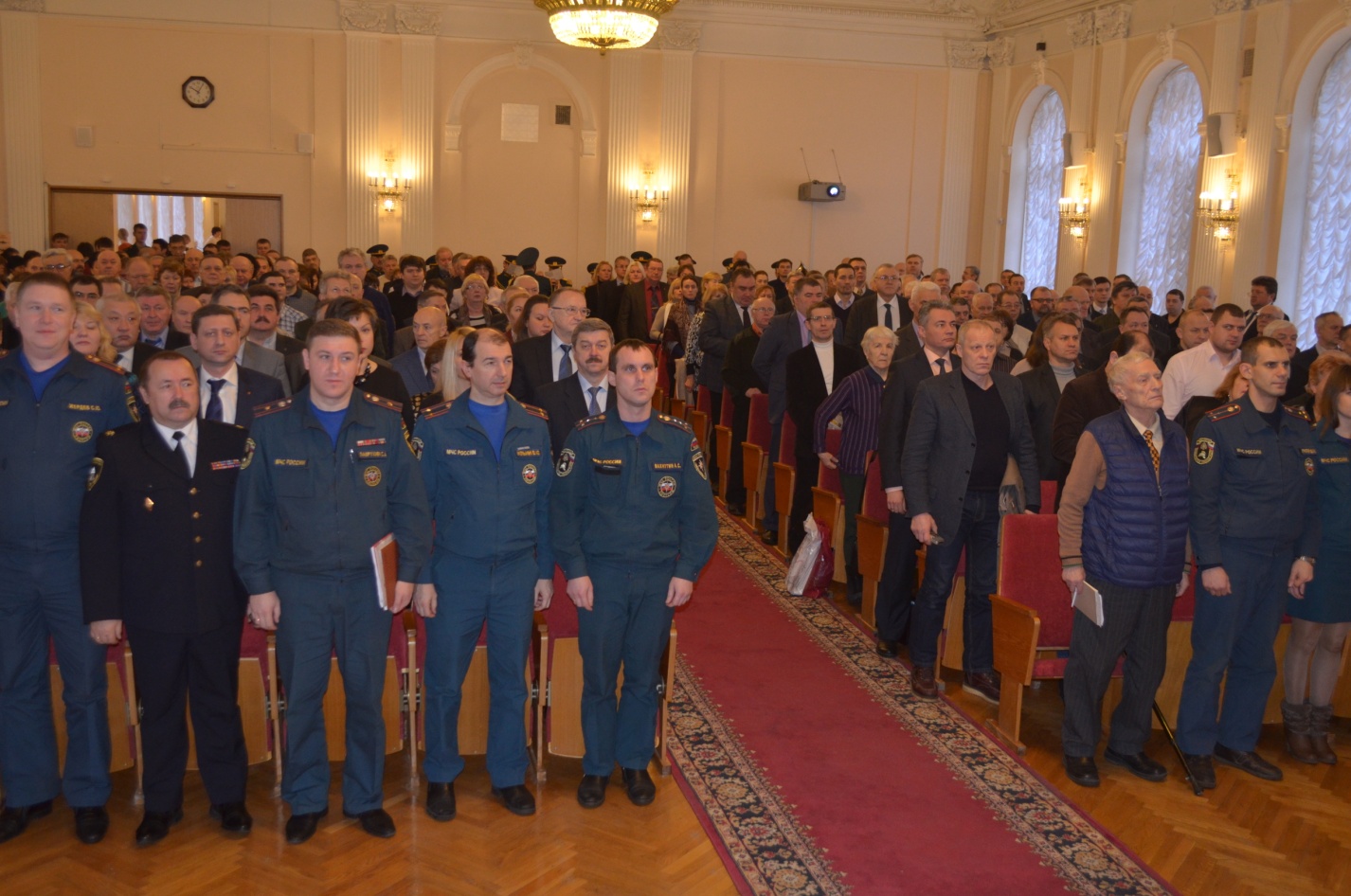 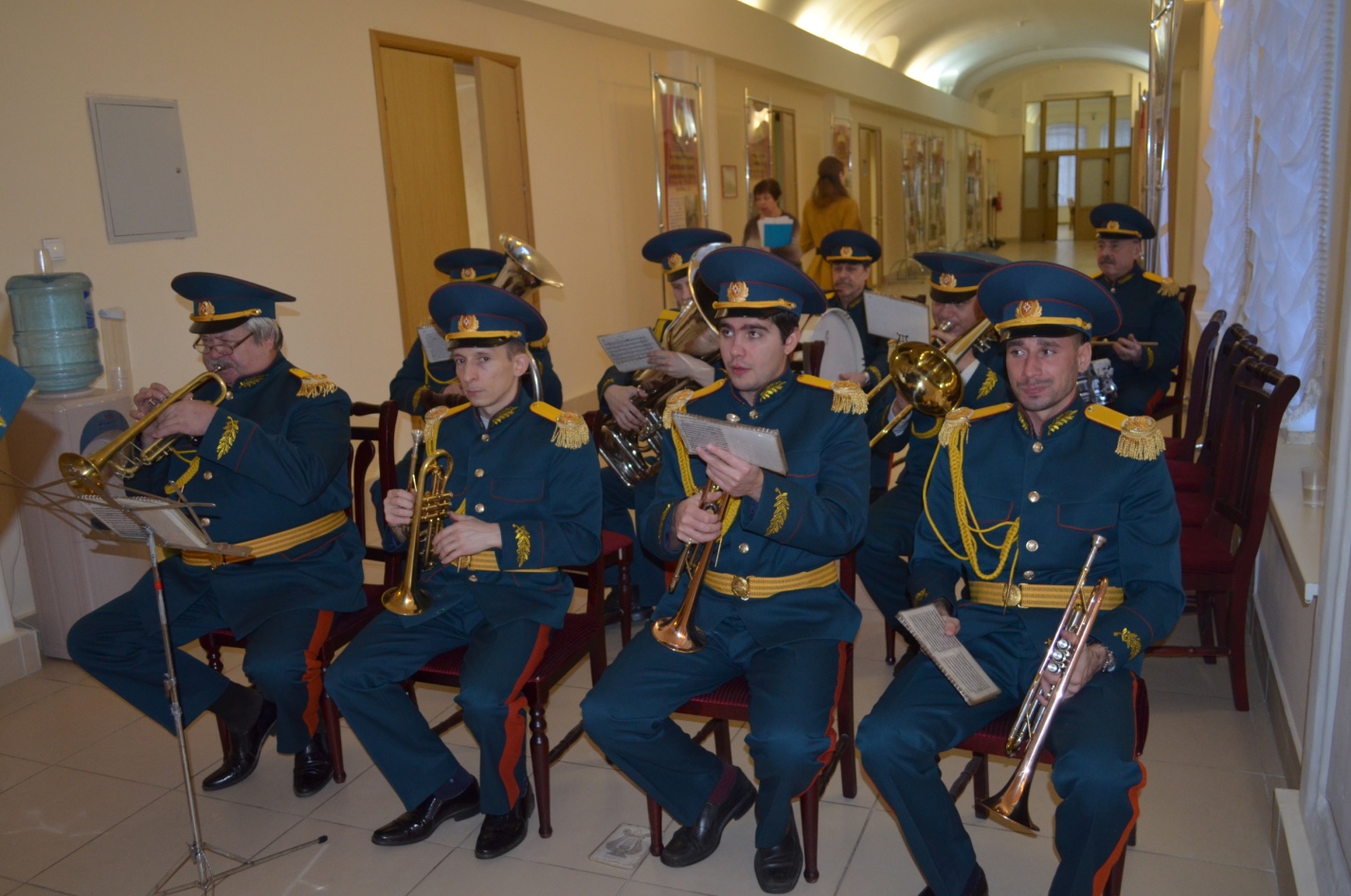 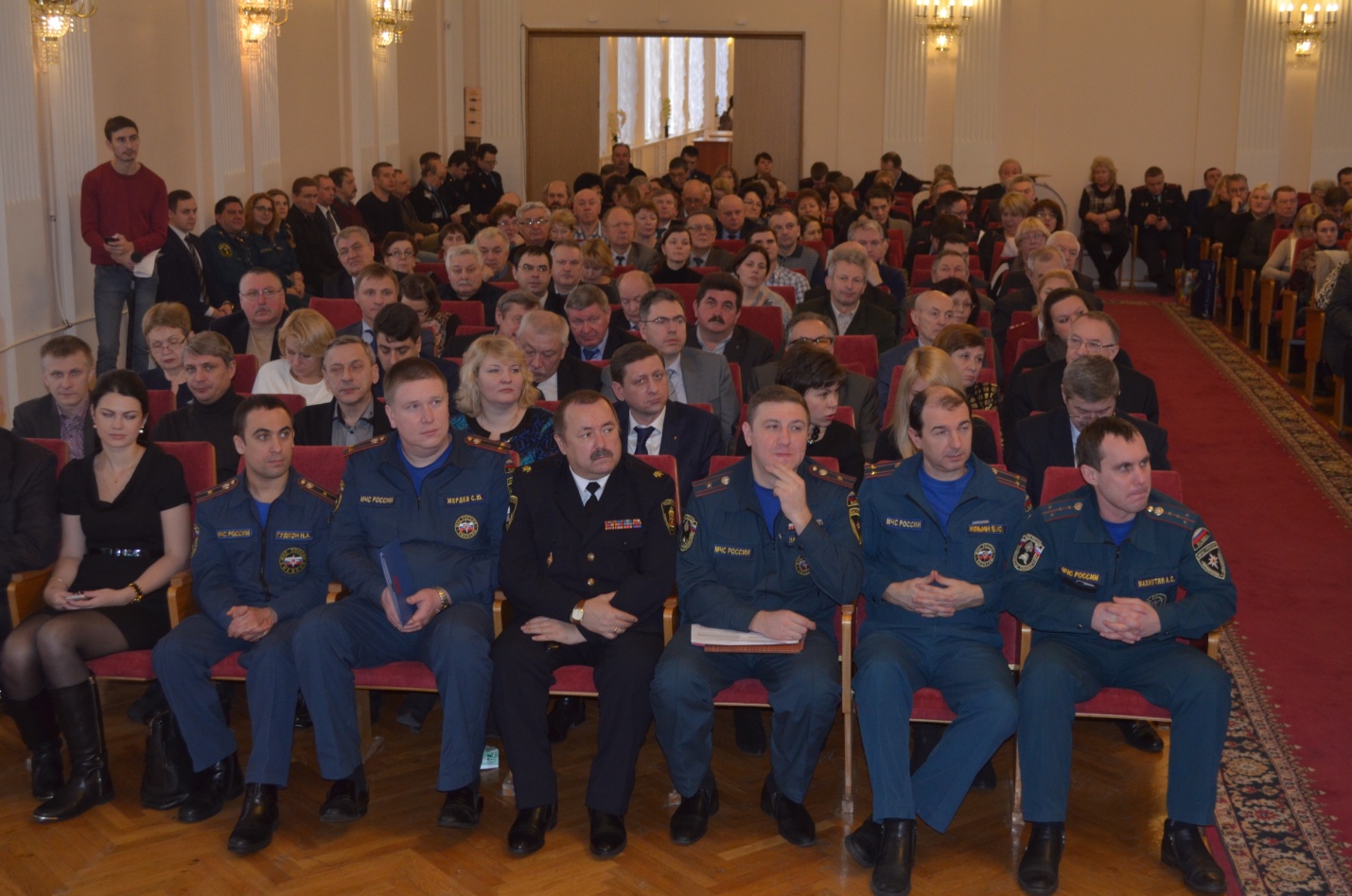 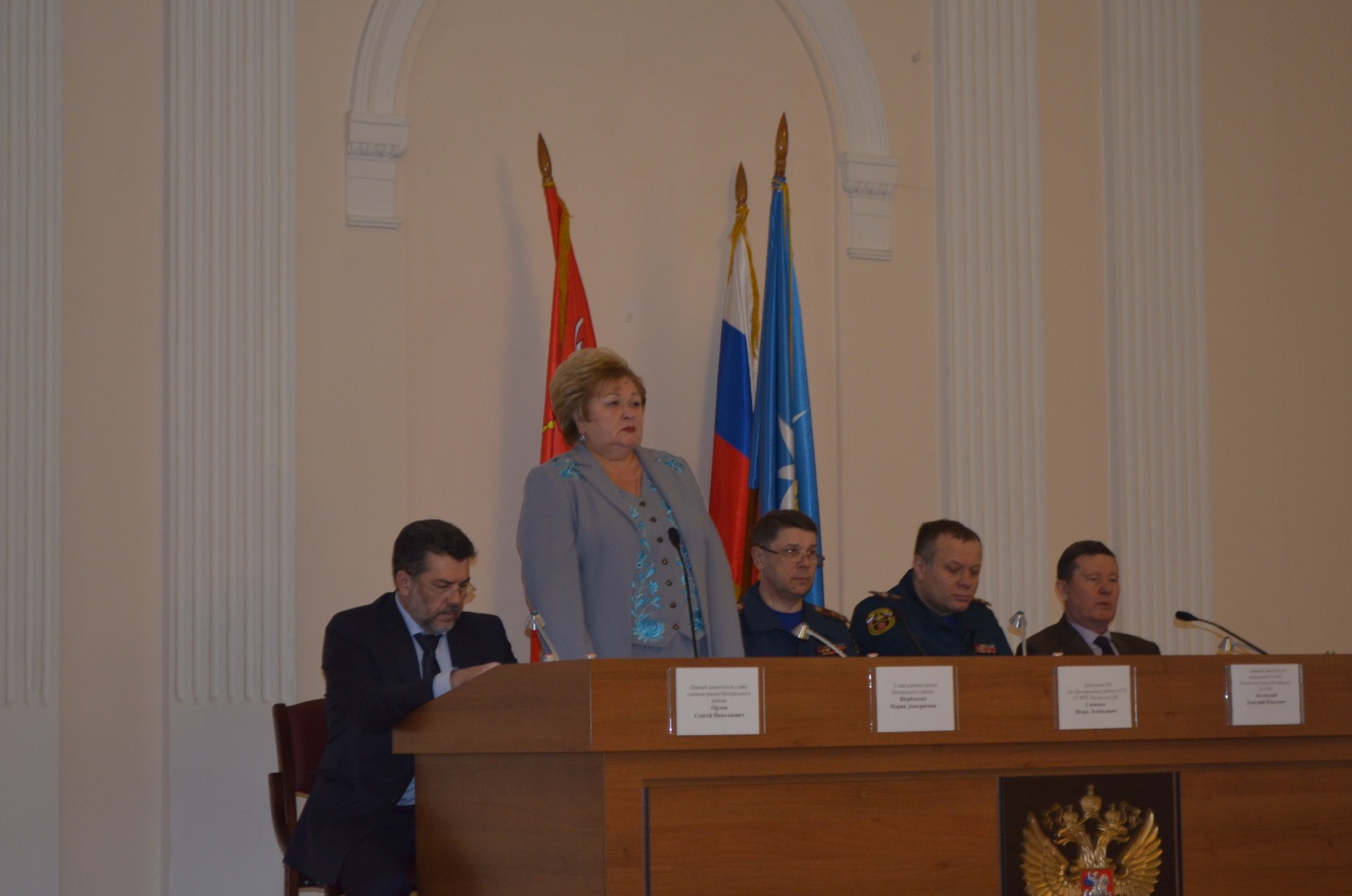 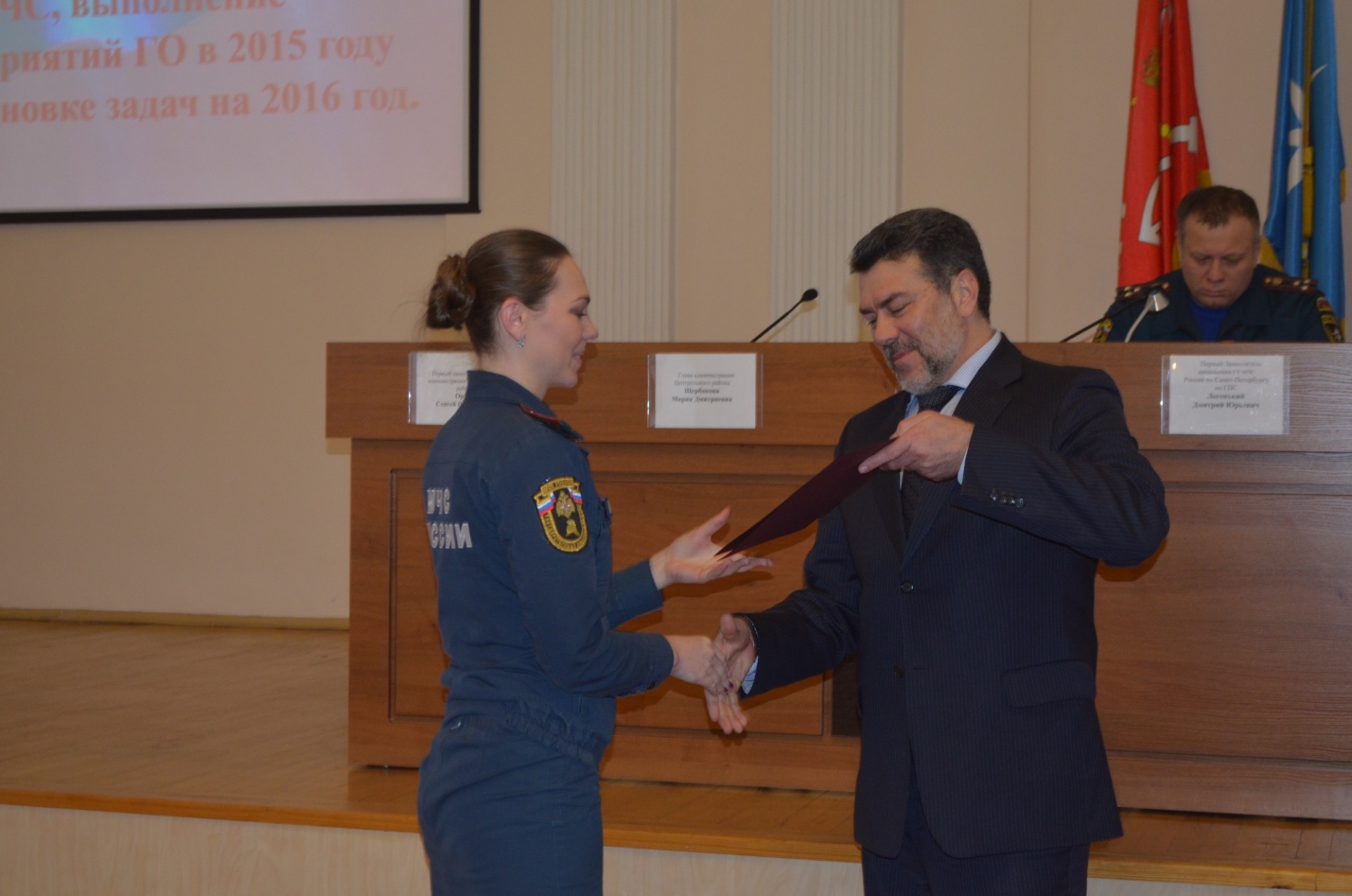 ОНД Центрального района05.02.2016г.